Beautiful Doodles 4 U 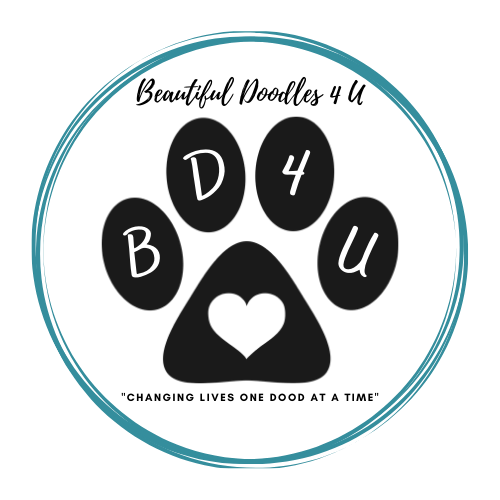 Health Warranty, Purchase Agreement BREEDING RIGHTSPRICING FOR PUPPIES/DOG BORN IN 2023 SOLD WITH BREEDING RIGHTS PENDING COMPLETED HEALTH TESTING AT 1 YEARS OLD OR AFTERF1 MOYEN GOLDENDOODLE $4300F1 STANDARD GOLDENDOODLE $4300F1B MOYEN GOLDENDOODLE $4300F1B STANDARD GOLDENDOODLE $4300MULTIGEN MINI GOLDENDOODLE $4800MULTIGEN MOYEN GOLDENDOODLE $4300MULTIGEN STANDARD GOLDENDOODLE $4300F1B CAVADOODLE $5300F1B MINI BERNEDOODLE $5300F1 MOYEN BERNEDOODLE $5300F1 STANDARD BERNEDOODLE $5300F1B MOYEN BERNEDOODLE $5300F1B STANDARD BERNEDOODLE $5300AKC STANDARD POODLE $4700AKC GOLDEN RETRIEVER $4700This contract is entered into between:Daneesha Jonescu- Beautiful Doodles 4 U LLC (hereinafter "SELLER")And ____________________ (hereinafter "BUYER").On ________________ The Buyer paid a non-refundable reservation of $500.00 to the Seller towards the Purchase price of $____________. The remaining balance of $____________ is due on or before the day of Pick Up and does NOT include shipping/delivery charges as well as additional charges such as Baxter & Bella Opt In, Snuggle Puppy. This will hold a puppy for one week after it turns 8 weeks, at which time balance is to be paid and arrangements made for pickup/delivery. For Older puppies this will hold for one week at which time balance is to be paid and arrangement made for pickup/delivery. No puppy will be held or delivered without reservation and/or balance being paid.Seller’s Responsibility____The Seller guarantees that the puppy is in good health (minus potential intestinal parasites) and has received the following things:Age-appropriate immunizationsSubcutaneous microchipDewormingHealth certificate (available at the time buyer takes possession)____The seller provides warranty against debilitating congenital defects for a period of (2) years after the date of sale. Beautiful Doodles 4 U does not warranty Hip, Elbow or joint issues as environmental, diet, and exercise are all major contributing factors out of the seller’s control. BD4U will provide you with a proper exercise booklet for age-appropriate exercise. Seller guarantees all possible steps have been taken with sire/dam selection and breeding to prevent hereditary issues.Debilitating congenital defects are defined as those present since birth that are either life-threatening or would prevent the puppy from fulfilling the intended purpose for which it was purchased. Any suspected debilitating congenital defect must be confirmed by a licensed veterinarian (including necropsy if patient dies).Buyer must supply any requested veterinary records related to condition to the seller within seven days of diagnosis.  Seller has the right to require a second opinion from a veterinarian and/or veterinary specialist of the seller’s choice at the seller’s expense. If necropsy is performed and results in undetermined, or inconclusive diagnosis, warranty is void.If congenital defect is identified within warranty period the buyer has the option to obtain a replacement puppy of equal or lesser value from the next available litter.Original puppy need not be returned provided there is proper documentation of congenital issue.Breeder determines which puppy (of equal or lesser value) will be used as a replacement and the wait could be as long as 6-12 months.Color or gender is not guaranteed Shipping fees will not be refunded, and any costs associated with puppy transportation replacement puppy are to be covered by buyer.If the puppy is euthanized or in any way disposed of, without a second opinion from the seller’s veterinarian, the buyer waives all rights to a replacement puppy.  This warranty does not include viral illnesses, infections, improper bites, stress related illness, hernias, hypoglycemia, parasites (including Giardia or Coccidosis), cancer or endocrine disorders. It also does not include any illness due to the ingestion of foreign objects, food, chemicals or physical injury. No warranties or guarantees, expressed or implied, are made under this contract except as stated. This warranty is non-transferable.  ____It is to be clearly understood, that the Breeder does NOT, under any circumstances, accept responsibility for any veterinarian and/or health care expense.Buyer’s Responsibility____The buyer agrees to pay seller a total sum of $_________. This fee does not include puppy transportation. If transportation is required, buyer agrees to pay $500.00 for puppy transportation PLUS puppy’s airline ticket, and BD4U’s roundtrip Transporter Ticket. ____The buyer bears all costs relating to the sale of the above animal, including transportation. The risk of loss or injury to the above animal is on the buyer at all times after the puppy leaves the seller. _____The buyer agrees to have the puppy examined by a licensed veterinarian within three (3) days (72 hours) of taking possession and a copy of the Vet Chart Notes will be emailed to BD4U. If the puppy is found to be in poor health, the buyer has the option of returning the puppy to the seller, at buyer’s cost, for a full refund. The buyer will provide a written statement from a licensed veterinarian clearly stating defect or illness. If the puppy is not taken to a licensed veterinarian within the three days, and the vet chart note is not emailed to BD4U, the health warranty is void. Please ensure that the puppy is kept in a kennel or held in the waiting room of a veterinary office, and that exam room is properly disinfected before appointment. Do not let puppy walk on the floor in the veterinary office and ensure the room was cleaned prior to putting your puppy on the table. I recommend bringing a clean towel or blanket with you.____The buyer is responsible for all medical expenses associated with the treatment of intestinal parasites if puppy is diagnosed with them (even if puppy has parasites present when sent home).If you are not willing to treat puppy parasites (sometimes more than one treatment is needed), then please do not buy a puppy. It is common for puppy parasites to flourish after joining their new family (stress and change accommodate this). Most parasites can be contagious, and it is possible that other dogs in the house can get them. Do not let your other dogs eat the puppy’s feces and clean it up immediately using proper cleaning chemicals.____The buyer agrees to provide the best possible care for their puppy. This includes but is not limited to:Housing the puppy indoors Feeding only a premium quality complete food intended for dogs Maintaining their puppy at a healthy weight Keeping puppy properly groomedHaving their puppy examined by a licensed veterinarian annually Keeping all immunizations current according to the guidelines of the American Veterinary Medical Association Administering heartworm preventative medication (if living in an area of concern) Registration of microchip____The seller highly recommends providing basic obedience training with their puppy within the first year of owning their dog.____The buyer agrees to postpone strenuous forced exercise until after their puppy is over one year of age (80% of hip dysplasia is caused by improper exercise. This includes running with your puppy, biking, treadmills, using stairs to exercise, strenuous hikes, etc). ____The buyer agrees to contact seller immediately if the buyer determines they are unable to keep their puppy for any reason. The buyer and seller will determine how the dog will be rehomed. The buyer may NOT sell to another breeder without written consent from the breeder.____The buyer agrees to never place their puppy with a rescue group, in a shelter, pound, or similar facility or research laboratory. ____The buyer certifies that they are not acting as an agent for another individual in the purchase of this puppy. ____The buyer commits to provide necessary vet checkups, vaccinations, worming, heart worm, weekly ear cleaning or as recommended by a licensed vet. ____The buyer is allowing Beautiful Doodles 4 U to use any pictures of the dog that you post on social media (including a minor child) to be used by Beautiful Doodles 4 U in any manner they choose, generally by reposting and sharing on Facebook, Instagram, Twitter, You Tube, etc.… Pet Insurance____ BD4U’s Policy is that each puppy must have activated at least the 30-day coverage through Trupanion prior to leaving BD4U. Ongoing health insurance for at least the first 2 years (lifetime is preferable) is highly recommended. We believe that this is a part of responsible pet ownership. BD4U partners with Trupanion, which offers a complimentary 30-Day coverage at no cost to you. Policy premiums must be maintained by the pet owner regardless of the company chosen. BD4U Strongly suggests doing your research and insuring your puppy with a reputable pet insurance company. All claims must be submitted to your pet insurance company prior to being submitted to BD4U. Puppies will NOT be released to go to their new homes until proof of pet insurance is provided/activated. Microchip____ The puppy comes with a microchip that BD4U will register in the Buyer’s name within 14 days of leaving BD4U. The microchip and lifetime registration fee are included in the price of the puppy. BD4U will remain locked in as secondary contact for the lifetime of the dog. Breeding Contract ____ It is understood that at the time of sale that this said puppy is sold on a contract for breeding AFTER all appropriate health testing is completed. Seller does NOT guarantee that puppy/dog will pass required health testing. ____ It is understood that at the time of sale that this said puppy (Golden Retriever/Standard Poodle) is sold on LIMITED AKC until all appropriate health testing is completed. Once this said puppy/dog has passed all appropriate health testing Seller will change AKC registration to FULL at no additional charge. Health Testing Verification from Buyer can be sent to: Beautiful Doodles 4 U by email at info@beautifuldoodles4u.com____ Buyer agrees to not breed this said puppy/dog until ALL health testing has been completed. Health testing guidelines are as follows. Genetic Testing through Embark, PawPrint, UC Davis, Gensol, or other canine genetic companies.OFA Hips and/or PennHip, OFA Elbows, OFA Patella (Minis), OFA Heart, and OFA Eyes  OFA’s to be completed on or after puppy turns one year old for prelims or after 2 years old for permanent ratings (PennHip can be done at 16 weeks or later). OFA’s must be submitted to Orthopedic Foundation for Animals whether pass or fail.____ Buyer agrees not to breed male/female before ONE years old and AFTER first heat cycle for females.____ Buyer agrees that if puppy/dog fails ANY of the health testing he/she will be spayed/neutered and will NOT be bred. ____ Buyer agrees that female will not be bred for more than 6 litters maximum. Female should be evaluated by a licensed Veterinarian/Reproductive Veterinarian to determine if/when it is time to retire said female.____ Buyer agrees to being personally mentored (if new to breeding) by Seller, or another experienced breeder.____ Buyer agrees to the Badass Breeder Oath. Plan Litters- have a goal, focus and missionBreed from only healthy, good-tempered parents that have been health tested. Choose breeding pairs that accentuate each other in health and temperament.Honor and Respect your dam- before and after whelping, keep her happy and healthy. The same for your sires (vet care, high quality food, living quarters, etc).Ensure all puppies learn the world is safe, people are kind, and dogs are friendly.Guide, shape and mold puppies based upon critical periods, constantly evaluating and adjusting. Work on confidence, nerve strength, and startle recovery.Evaluate puppies and provide information to buyers. Have the puppies seen by a vet and then and only then let clients choose their puppy that is healthy and best suits their needs, as well as the puppy’s needs. Take 100% responsibility for every puppy you produce for the entirety of their life.2-year contract- most genetic issues are not seen in one year, so be fair.Educate your new clients. Keep in touch with them and create a community.Love your dogs, love your puppies, love your clients and be on a mission to change breeding from bad to badass!AcknowledgmentBy signing this contract, I agree to ALL previous terms of Beautiful Doodles 4 U contract and warranty. The terms of this contract last the puppy’s entire life and failure to abide by the conditions set forth in this contract or in any way to neglect the emotional or physical well-being of said puppy will result in BD4U taking ownership of dog and/or civil litigation, without refunds of money paid for puppy. The buyer will be responsible for all civil fees for seller and buyer.Buyer Signature: _______________________________________________ Date: ____________________Print Name: _______________________________________________Seller Signature: _______________________________________________ Date: ____________________Daneesha Jonescu, Beautiful Doodles 4 ULitter:Date of Birth:Dam:Sire:Puppy Name:Collar Color:    □   Male     □   FemaleMicrochip:DISCOUNT:□   Military   □   First Responder    □   BD4U Family OPTIONAL ADD ONS:    □   Baxter & Bella Opt In $128.50    □   BD4U Boarding $40.00/night ____ nights  □   Snuggle Puppy $40.00    □   BD4U Transportation $500.00□   BD4U Sky Harbor/Gateway Transportation $50.00OPTIONAL ADD ONS:    □   Baxter & Bella Opt In $128.50    □   BD4U Boarding $40.00/night ____ nights  □   Snuggle Puppy $40.00    □   BD4U Transportation $500.00□   BD4U Sky Harbor/Gateway Transportation $50.00OPTIONAL ADD ONS:    □   Baxter & Bella Opt In $128.50    □   BD4U Boarding $40.00/night ____ nights  □   Snuggle Puppy $40.00    □   BD4U Transportation $500.00□   BD4U Sky Harbor/Gateway Transportation $50.00DISCOUNT:□   Military   □   First Responder    □   BD4U Family OPTIONAL ADD ONS:    □   Baxter & Bella Opt In $128.50    □   BD4U Boarding $40.00/night ____ nights  □   Snuggle Puppy $40.00    □   BD4U Transportation $500.00□   BD4U Sky Harbor/Gateway Transportation $50.00OPTIONAL ADD ONS:    □   Baxter & Bella Opt In $128.50    □   BD4U Boarding $40.00/night ____ nights  □   Snuggle Puppy $40.00    □   BD4U Transportation $500.00□   BD4U Sky Harbor/Gateway Transportation $50.00OPTIONAL ADD ONS:    □   Baxter & Bella Opt In $128.50    □   BD4U Boarding $40.00/night ____ nights  □   Snuggle Puppy $40.00    □   BD4U Transportation $500.00□   BD4U Sky Harbor/Gateway Transportation $50.00Reservation Date & Method: Reservation Amount:Final Amount Due:Final Payment Date & Method:Reservation Date & Method: Reservation Amount:Final Amount Due:Final Payment Date & Method:New Puppy Name:Trupanion Policy:Well Check Visit Received                                                                  □   Yes within 72hrs     □   No after 72hrs Well Check Visit Received                                                                  □   Yes within 72hrs     □   No after 72hrs New Puppy Name:Trupanion Policy:Well Check Visit Received                                                                  □   Yes within 72hrs     □   No after 72hrs Well Check Visit Received                                                                  □   Yes within 72hrs     □   No after 72hrs FOR OFFICE USE ONLY